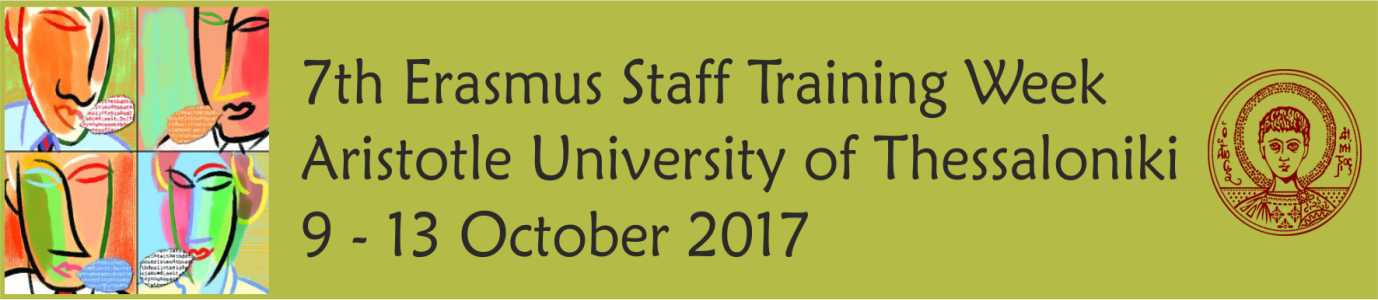 Guests:Α/ΑCOUNTRYNAMEUNIVERSITYPOSITIONEMAILWORKSHOPAlbaniaEtleva Muça (Dashi)Agricultural University of TiranaLecturerevadashi@ubt.edu.al1AustriaIsabel Luise HofmannUniversität InnsbruckErasmus+ OfficerIsabel.Hofmann@uibk.ac.at2BulgariaRossica BetchevaUniversity of Chemical Technology and MetallurgyInstitutional Erasmus Coordinatorbetcheva@uctm.edu1FYROMMarija CenevskaSS Cyril and Methodius University in SkopjeHead, University International Office, Erasmus+ coordinatormcenevska@ukim.edu.mk 1FinlandChrista KoskiHelsinki UniversityEducation coordinatorChrista.Koski@Helsinki.fi2GermanySabine KlebigHochschule Mainz, School of BusinessDepartmental Coordinatorsabine.klebig@hs-mainz.de3GermanyRebekka MankeEuropean University Viadrina Frankfurt (Oder)Project coordinatormanke@europa-uni.de1GermanyIryna PirozhokLeibniz Universität Hannover, Institut für QuantenoptikAssistant of the Professor Chichkovi.pirozhok@lzh.de2GermanyHelga BoemansUniversity of KasselQuality Manager in Studies and Teachingboemans@uni-kassel.de2GermanyGaby ErnstorferJade Hochschule, Jade University of Applied SciencesAcademic assistanternstorfer@jade-hs.de 3GermanyUwe WeithönerJade Hochschule, University of Applied SciencesVicepresident of Jade University (responsible for IT- and Media-Systems and International Relations), Professor IT- and Media-Systems in Tourism-Managementweithoener@jade-hs.de2IsraelHagit LuUniversity of Haifa Director of Marketing (Asia)hlu@univ.haifa.ac.il3LithuaniaAusra Martinkenie-neVytautas Magnus University, Student Centre (Department of Student Affairs)Senior administratorausra.martinkeniene@vdu.lt3LithuaniaGluoksniene DaivaVytautas Magnus UniversityChief administrator of the Department of Student Affairsdaiva.gluoksniene@vdu.lt2RomaniaSingeorzan Luminita- IoanaUniversity of Medicine and Pharmacy of Tirgu-mures, RomaniaInternational Relations/Erasmus Officerluminita.ormenisan@umftgm.ro1SloveniaMojca LikarUniverza v Ljubljana, Filozofska fakultetaaccountantmojca.likar@ff.uni-lj.si3SloveniaSara GornikUniverza v Ljubljani, Filozofska fakulteta / University of Ljubljana, Faculty of ArtsFinancial analyst in department of accounting and financesara.gornik@ff.uni-lj.si3TurkeyBaşak SaritaşAntalya Bilim UniversityEconomics and administrative sciences faculty secretary/ economics and administrative sciencesbasak.saritas@antalya.edu.tr1TurkeyElçin KaranaTED UniversityDirector of International Programs Officeelcin.karana@tedu.edu.tr11.UzbekistanNargiza NosirovaTashkent State University of EconomicsSpecialist of International Relations Departmentnosirova.nj@mail.ru2.UzbekistanAbduazim AbdurakhmanovTashkent State University of EconomicsProfessor of Information Technology and Statistics azim2191@mail.ru3.UzbekistanAbrorjon KucharovTashkent State University of EconomicsProfessor of Logisticsabrork1967@mail.ru4.UkraineLiliya LogoydaTernopil State Medical UniversityAssociate Professor of Pharmaceutical Chemistrylogojda@tdmu.edu.ua